Liceul Tehnologic T.F.,,Anghel Saligny’’ – SimeriaCatedra de matematică                                                                                         Anul școlar 2018 - 2019Examen pentru încheierea situației școlare pe semestrul IClasa a XII – a seralBiletul nr. 1Subiectul 1.a) Dați exemplu de matrice linie.                    b) Efectuați produsul matricelor A =   și B = .Subiectul 2. Rezolvați ecuația 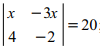 Președinte/Director,                                                                         Profesori examinatori,                                                                                                1.                                                                                                2. Cosma Teodora        Liceul Tehnologic T.F.,,Anghel Saligny’’ – SimeriaCatedra de matematică                                                                                         Anul școlar 2018 - 2019Examen pentru încheierea situației școlare pe semestrul IClasa a XII – a seralBiletul nr. 2Subiectul 1. a) Dați exemplu de matrice coloană. b) Calculați tr(A), știind că A = .Subiectul 2. 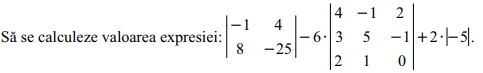 Președinte/Director,                                                                         Profesori examinatori,                                                                                                1.                                                                                                2. Cosma Teodora   Liceul Tehnologic T.F.,,Anghel Saligny’’ – SimeriaCatedra de matematică                                                                                         Anul școlar 2018 - 2019Examen pentru încheierea situației școlare pe semestrul IClasa a XII – a seralBiletul nr. 3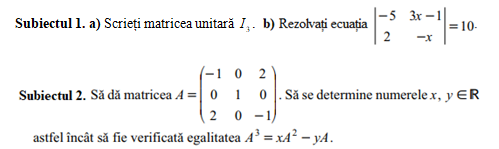 Președinte/Director,                                                                         Profesori examinatori,                                                                                                1.                                                                                                2. Cosma Teodora               Liceul Tehnologic T.F.,,Anghel Saligny’’ – SimeriaCatedra de matematică                                                                                         Anul școlar 2018 - 2019Examen pentru încheierea situației școlare pe semestrul IClasa a XII – a seralBiletul nr. 4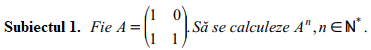 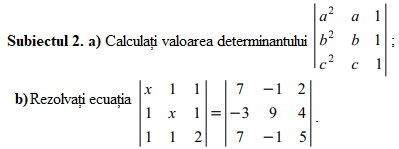 Președinte/Director,                                                                         Profesori examinatori,                                                                                                1.                                                                                                2. Cosma Teodora              Liceul Tehnologic T.F.,,Anghel Saligny’’ – SimeriaCatedra de matematică                                                                                         Anul școlar 2018 - 2019Examen pentru încheierea situației școlare pe semestrul IClasa a XII – a seralBiletul nr. 5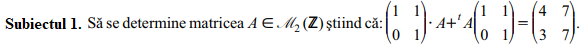 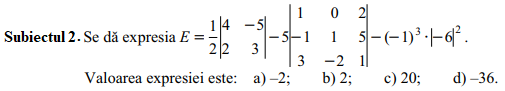 Președinte/Director,                                                                         Profesori examinatori,                                                                                                1.                                                                                                2. Cosma Teodora               